lMADONAS NOVADA PAŠVALDĪBA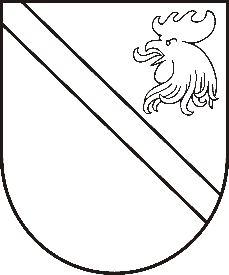 Reģ. Nr. 90000054572Saieta laukums 1, Madona, Madonas novads, LV-4801 t. 64860090, fakss 64860079, e-pasts: dome@madona.lv ___________________________________________________________________________MADONAS NOVADA PAŠVALDĪBAS DOMESLĒMUMSMadonā2018.gada 29.martā								Nr.111									(protokols Nr.5, 3.p.)Par dāvinājuma pieņemšanu Madonas novada pašvaldībā saņemts Ligitas Pusplatās iesniegums (reģistra Nr.MNP/2.1.3.6./18/218) par dāvinājuma pieņemšanu no viņai piederoša zemesgabala daļas dāvinājumu pašvaldībai.Iesniegumam pievienots 30.05.2017. noslēgtais priekšlīgums starp Madonas novada pašvaldību un Ligitu Pusplato, par to, ka Ligita Pusplatā no sev piederošā nekustamā īpašuma “Malderi” (kadastra Nr. 7062 005 0061, sastāv no zemesgabala 1,3 ha platībā) pašvaldībai uzdāvinās daļu, kas nepieciešama pašvaldībai piederošā autoceļa Nr.22 “Lāči – Jāņukalns” uzturēšanai.Dāvināmais zemesgabals ir uzmērīts un reģistrēts zemesgrāmatā kā nekustamā īpašuma “Malderi” sastāvā ietilpstoša atsevišķa zemes vienība ar kadastra apzīmējumu 7062 005 0171, platība – 0,1732 ha apmērā.  Uz iepriekš minētās zemes vienības atrodas Madonas novada pašvaldībai piederoša autoceļa Nr. 22 “Lāči – Jāņukalns” daļa 0,2 km garumā. Zemes vienība tiks pievienota pašvaldībai piederošajam nekustamajam īpašumam *(kadastra apzīmējums 7062 005 0058) kā otrā  zemes vienība.Noklausījusies Kalsnavas pagasta pārvaldes vadītāja A.Mūrmaņa sniegto informāciju, ņemot vērā 21.03.2018. Uzņēmējdarbības, teritoriālo un vides jautājumu komitejas atzinumu, atklāti balsojot: PAR – 10 (Agris Lungevičs, Ivars Miķelsons, Artūrs Čačka, Andris Dombrovskis, Gunārs Ikaunieks, Valda Kļaviņa, Andris Sakne, Rihards Saulītis, Aleksandrs Šrubs, Kaspars Udrass), PRET – NAV,  ATTURAS – NAV,  Madonas novada pašvaldības dome  NOLEMJ:Pieņemt no Ligitas Pusplatās (p.k. 170351 – 11706, dzīves vietas adrese: “Birzītes”, Jāņukalns, Kalsnavas pag., Madonas nov., LV 4860) dāvinājumu – nekustamā īpašuma sastāvā “Malderi” (ierakstīts Kalsnavas pagasta zemesgrāmatu nodalījumā Nr.204, kadastra Nr. 7062 005 0028) ietilpstošo zemes vienību ar kadastra apzīmējumu 7062 005 00171, platība 0,1732 ha apmērā;  Uzdot Juridiskajai nodaļai organizēt nekustamā īpašuma dāvinājuma līguma slēgšanu un nekustamā īpašuma ierakstīšanu Zemesgrāmatā uz Madonas novada pašvaldības vārda.Domes priekšsēdētājs						A.Lungevičs